В Государственную инспекцию труда в (указываете свой регион)Руководителю Государственной инспекции труда –главному государственному инспектору труда в (указываете регион)____________________(ФИО главного инспектора труда региона)__________________________________(адрес инспекции)От ФИО______________________Адрес________________________ Тел.__________________________ЗАЯВЛЕНИЕ  Я, ______________________(ФИО), работаю в (указать место работы и должность). Считаю, что руководство наименование (организации/учреждения/компании) в лице ______________________________ (указать ФИО и должность лица, потребовавшего Вас пройти вакцинации против коронавируса. Если работодатель издал приказ об обязательной вакцинации, то укажите это) нарушил мои права и законодательство Российской Федерации, отстранив меня от работы без сохранения заработной платы по причине моего отказа от прохождения вакцинации против коронавирусной инфекции. (Укажите известные вам факты и доказательства принуждения к вакцинации со стороны руководства. Например, приказ работодателя о прохождении обязательной вакцинации под угрозой увольнения или отстранения от работы, переписка с руководством и пр.) В отношении меня и других сотрудников применяются следующие меры воздействия: угрозы/психологическое воздействие/отстранение от рабочего процесса/сокращение зарплаты/лишение премий (выберите нужный вариант; приложите к заявлению имеющиеся у вас подтверждения указанных действий руководства, например, приказ об отстранении от работы, аудио- или видеозапись совещаний и пр.).        Следующий раздел (до отметки внизу) пишите, если в Вашем регионе НЕТ постановления главного санитарного врача субъекта РФ о прохождении вакцинации против коронавируса. Проверить наличие такого постановления можно на сайте Роспотребнадзора своего региона. Если такое постановление есть, то удалите этот раздел при составлении заявления.1. В отношении вакцины против коронавирусной инфекции, в нашем регионе у представителей любых профессий в настоящее время обязанности вакцинироваться нет. Вакцина внесена в календарь профилактических прививок по эпидемическим показаниям (Приказ Министерства здравоохранения РФ от 21 марта 2014 г. N 125н "Об утверждении национального календаря профилактических прививок и календаря профилактических прививок по эпидемическим показаниям". Приложение № 2).  В соответствии с ч. 2 ст. 10 ФЗ № 157 «Об иммунопрофилактике инфекционных болезней» решения о проведении профилактических прививок по эпидемическим показаниям принимают главный государственный санитарный врач Российской Федерации, главные государственные санитарные врачи субъектов Российской Федерации.В соответствии с п. 6, абзац 5, ст. 51 ФЗ № 52 «О санитарно-эпидемиологическом благополучии» главные санитарные врачи наделены полномочиями при угрозе возникновения и распространения инфекционных заболеваний, представляющих опасность для окружающих, выносить мотивированные постановления о проведении профилактических прививок гражданам или отдельным группам граждан по эпидемическим показаниям. При этом санитарные Правила СП 3.1.3597-20 «профилактика новой коронавирусной инфекции (COVID-19)», а также постановления главного санитарного врача нашего региона на данный момент не содержат такого решения. Сам факт включения вакцины в государственный календарь прививок по эпидемиологическим показаниям, не делает ее применение обязательной, календарь на данный момент содержит 24 прививки, среди которых чума, холера, сибирская язва, лихорадка Ку, желтая лихорадка и т.д.  В случае принятия главным государственным санитарным врачом региона соответствующего постановления, п. 2 ст. 5 ФЗ № 157 «Об иммунопрофилактике инфекционных болезней» устанавливает ряд конкретных ограничений для решивших не вакцинироваться, в том числе, отказ в приеме граждан на работы или отстранение граждан от работ, выполнение которых связано с высоким риском заболевания инфекционными болезнями. Таким образом, в условиях отсутствия постановления главного санитарного врача субъекта Российской Федерации все представители профессий, входящих в перечень работ, выполнение которых связано с высоким риском заболевания инфекционными болезнями и требует обязательного проведения профилактических прививок, установленный Постановлением Правительства РФ от 15.07.1999 N 825, не могут нести никаких неблагоприятных последствий за отказ от прохождения вакцинации.Раздел, про который было сказано выше, закончился.Следующий раздел (до отметки внизу) пишите, если в Вашем регионе ЕСТЬ постановление главного санитарного врача субъекта РФ о прохождении вакцинации против коронавируса. Проверить наличие такого постановления можно на сайте Роспотребнадзора своего региона. Если такого постановления нет, то удалите этот раздел при составлении заявления.1. В отношении Постановления главного санитарного врача (указываете реквизиты постановления главного санитарного врача Вашего региона) хочу обратить Ваше внимание на следующее.Главные санитарные врачи регионов не вправе обязать работодателей организовать вакцинацию сотрудников, а тем более обеспечить определённый процент охвата сотрудников их организаций или предприятий профилактической вакцинацией.Полномочия главных государственных санитарных врачей регионов исчерпывающе определены ст. 50 («Права должностных лиц, осуществляющих федеральный государственный санитарно-эпидемиологический надзор») и ст. 51 («Полномочия главных государственных санитарных врачей и их заместителей») Федерального закона от 30.03.1999 N 52-ФЗ «О санитарно-эпидемиологическом благополучии населения». Перечень указанных полномочий является закрытым и исчерпывающим.Закон, в частности, перечисляет все случаи, в которых они могут давать гражданам и организациям те или иные предписания.Полномочия санитарных врачей при угрозе возникновения и распространения инфекционных заболеваний, представляющих опасность для окружающих, определены п.6 ч.1 ст.51 Федерального закона № 52-ФЗ. Согласно указанной норме, главные санитарные врачи имеют право выносить мотивированные постановления, в том числе, о:-временном отстранении от работы лиц, которые являются носителями возбудителей инфекционных заболеваний и могут являться источниками распространения инфекционных заболеваний в связи с -особенностями выполняемых ими работ или производства;-проведении профилактических прививок гражданам или отдельным группам граждан по эпидемическим показаниям.Главный санитарный врач нашего региона на сегодняшний день осуществил полномочие только относительно проведения профилактических прививок гражданам или отдельным группам граждан по эпидемическим показаниям.Другое, предоставленное нормой п. 6 ч. 1 ст. 51 № 52-ФЗ, полномочие относительно временного отстранении от работы лиц, которые являются носителями возбудителей инфекционных заболеваний, санврач не осуществил, что подтверждается содержанием указанного выше постановления.В этом перечне полномочий отсутствует полномочие предписывать организации или её руководителю проведение вакцинации сотрудников. Предписание о проведении дополнительных санитарно-противоэпидемических (профилактических) мероприятий (ст. 50 п. 2) не может предполагать такого содержания, поскольку, это противоречит ч. 2 ст. 11 Федерального закона «Об иммунопрофилактике инфекционных болезней»  профилактические прививки проводятся только при наличии информированного добровольного согласия гражданина на медицинское вмешательство, работодатели не имеют полномочий обязать своих работников их пройти.При этом согласно ч. 1 ст. 8 Федерального закона «Об иммунопрофилактике инфекционных болезней» осуществление иммунопрофилактики обеспечивают федеральный орган исполнительной власти, осуществляющий функции по выработке и реализации государственной политики и нормативно-правовому регулированию в сфере здравоохранения, федеральный орган исполнительной власти, уполномоченный осуществлять санитарно-эпидемиологический надзор, органы исполнительной власти субъектов Российской Федерации в сфере здравоохранения, а не работодатель.Из изложенного следует, что нормы действующего законодательства не предусматривают обязанности работодателя по организации иммунопрофилактики сотрудников, он не имеет возможности гарантированно обеспечить тот или иной охват своих сотрудников профилактическими прививками в рамках закона.Важно также отметить, что Санитарные Правила СП 3.1.3597-20 «профилактика новой коронавирусной инфекции (COVID-19)», как и постановление главного санитарного врача (указываете реквизиты постановления главного санитарного врача Вашего региона), не содержат предписания работодателям об отстранении от работы работников, не прошедших вакцинацию против коронавирусной инфекции.С учетом изложенного, работодатель в отсутствие постановления санитарного врача субъекта РФ с указанием о необходимости отстранения определенных в постановлении работников, не прошедших вакцинацию, не имеет права отстранять работников любых профессий и выполняющих любые работы, иначе такое отстранение будет прямым нарушением трудовых прав работников.Раздел, про который было сказано выше, закончился.2. В отношении вакцины против новой коронавирусной инфекции (COVID-19), у представителей любых профессий в настоящее время обязанности вакцинироваться нет. Вакцина внесена в календарь профилактических прививок по эпидемическим показаниям (Приказ Министерства здравоохранения РФ от 21 марта 2014 г. N 125н «Об утверждении национального календаря профилактических прививок и календаря профилактических прививок по эпидемическим показаниям». Приложение 2). В соответствии с п. 2 ст. 10 Федерального закона от 17.09.1998 № 157-ФЗ «Об иммунопрофилактике инфекционных болезней» решения о проведении профилактических прививок по эпидемическим показаниям принимают главный государственный санитарный врач Российской Федерации, главные государственные санитарные врачи субъектов Российской Федерации.В соответствии с абзацем 5 п.6 ст. 51 Федерального закона от 30.03.1999 N 52-ФЗ            "О санитарно-эпидемиологическом благополучии населения" главные санитарные врачи наделены полномочиями при угрозе возникновения и распространения инфекционных заболеваний, представляющих опасность для окружающих, выносить мотивированные постановления о проведении профилактических прививок гражданам или отдельным группам граждан по эпидемическим показаниям. При этом санитарные Правила СП 3.1.3597-20 «профилактика новой коронавирусной инфекции (COVID-19)», а также постановления главного санитарного врача Российской Федерации на данный момент не содержат такого решения. Сам факт включения вакцины в государственный календарь прививок по эпидемиологическим показаниям, не делает ее применение обязательной, календарь на данный момент содержит 24 прививки, среди которых чума, холера, сибирская язва, желтая лихорадка и т.д.  Следовательно, принуждение работников к вакцинации против коронавирусной инфекции недопустимо, и их отстранение от работы, лишение премий и, тем более, увольнения незаконны. Данный вывод подтверждает письмо Роспотребнадзора (Приложение № 1 к настоящему письму). Кроме того, официальное разъяснение о добровольности опубликовано Роспотребнадзором за подписью главного санитарного врача Российской Федерации, руководителя Роспотребнадзора А.Ю.Поповой: Письмо от 01.03.2021 № 02/3835-2021-32 "Об иммунизации сотрудников образовательных организаций" так же подчеркивает добровольность вакцинации против коронавируса для всех категорий граждан (http://base.garant.ru/400445659/) и, как указано в прилагаемом письме, направленно в территориальные органы Роспотребнадзора.В пп. 4.1.7. Санитарных правил СП 3.3.2.561-96 «Медицинское иммунобиологические препараты. Государственные испытания и регистрация новых медицинских иммунобиологических препаратов» указано, что государственная регистрация МИБП (включая вакцины) осуществляется на основании результатов всех этапов испытаний препарата, подтверждающих его эффективность, специфическую активность и безопасность, а также при наличии утвержденной нормативно-технической документации. В инструкции к вакцине Гам-КОВИД-Вак Комбинированная векторная вакцина для профилактики коронавирусной инфекции, вызываемой вирусом SARS-CoV-2 и инструкции к вакцине для профилактики COVID-19 ЭпиВакКорона указано, что они подготовлены на основании ограниченного объема клинических данных и будут дополняться по мере поступления новых данных. Защитный титр антител в настоящее время неизвестен. Продолжительность защиты неизвестна. Не проводилось изучение взаимодействия с другими лекарственными средствами. Клинические исследования по изучению эпидемиологической эффективности не проводились, т.е.  долгосрочная эффективность также не подтверждена. В инструкциях отсутствует данные относительно проверки препаратов на канцерогенность и мутагенность. Исследования безопасности вакцин продолжаются в ходе пострегистрационных исследований. То есть, регистрация вакцин прошла не в соответствии с данными санитарными правилами, поскольку не были завершены все этапы клинических исследований. Эти препараты были зарегистрированы по особой, многократно сокращенной по времени и значительно упрощенной, процедуре регистрации. В настоящее время, все существующие вакцины против новой коронавирусной инфекции официально находятся на разных стадиях клинических исследований, вакцина Гам-КОВИД-Вак - на третьей фазе клинических исследований. Пострегистрационные исследования вакцин III фазы, для первых вакцин закончатся только в конце 2021 г. Реестр одобренных клинических исследований со сроками начала и окончания КИ: Вектор (ЭпиВакКорона): https://clck.ru/UGt7y НИИ Гамалеии (Спутник V, она же Гам-Ковид-Вак) https://clck.ru/UGtHF НЦИ Чумакова https://clck.ru/UGtJz Таким образом, речь на данный момент, идет о медицинском эксперименте, и говорить о гарантиях безопасности и эффективности указанных вакцин не приходится.  Вакцинация такими препаратами – рискованна и небезопасна.3. Принуждение к участию в медицинских экспериментах запрещено международным правом и российским законодательством. Основной принцип, сформулированный Нюрнбергским кодексом (1947) по итогам Нюрнбергского трибунала, провозглашает недопустимость принуждения к участию в медицинских экспериментах. Необходимым условием для привлечения человека к участию в эксперименте является его добровольное осознанное согласие, полученное после предоставления ему полной информации о характере, продолжительности и цели проводимого эксперимента; о методах и способах его проведения; обо всех предполагаемых неудобствах и опасностях, связанных с проведением эксперимента, и, наконец, возможных последствиях для физического или психического здоровья испытуемого, могущих возникнуть в результате его участия в эксперименте.  В дальнейшем указанный принцип нашел свое отражение в целом ряде международных конвенций: Конвенция о защите прав человека и основных свобод (1950), Хельсинская декларация Всемирной Медицинской Ассоциации (1964), Всеобщая декларация прав человека (1948), Международный пакт о гражданских и политических правах (1966), Правила надлежащей клинической практики Евразийского экономического союза (2016). Недавняя резолюция 2361 (2021) Парламентской Ассамблеи Совета Европы в отношении коронавируса была призвана напомнить государствам-членам СЕ о недопустимости принуждения к вакцинации и дискриминации отказавшихся прививаться от коронавирусной инфекции.Часть 2 статьи 21 Конституции РФ провозглашает: «Никто не должен подвергаться пыткам, насилию, другому жестокому или унижающему человеческое достоинство обращению или наказанию. Никто не может быть без добровольного согласия подвергнут медицинским, научным или иным опытам». При этом из этой нормы мы видим, что медицинские опыты без добровольного согласия человека относятся к таким категориям как пытка, насилие, жестокое и унижающее человеческое достоинство обращение. Согласно п. 1 ст. 43 Федерального закона от 12.04.2010 N 61-ФЗ "Об обращении лекарственных средств", участие пациентов в клинических исследованиях лекарственного препарата для медицинского применения является добровольным.Основы государственной политики в области иммунопрофилактики инфекционных болезней, осуществляемой в целях охраны здоровья и обеспечения санитарно-эпидемиологического благополучия населения Российской Федерации регулируются Федеральным законом от 17.09.1998 № 157-ФЗ "Об иммунопрофилактике инфекционных болезней». Согласно п. 1 ст. 5, п. 2 ст. 11 указанного закона, граждане при осуществлении иммунопрофилактики имеют право на отказ от профилактических прививок. Медицинские вмешательства в Российской Федерации добровольны в соответствии с п.1 ст. 20, пп. 7, 8 п. 5 ст. 19 Федерального закона от 21.11.2011 N 323-ФЗ «Об основах охраны здоровья граждан в Российской Федерации».17 декабря 2020 г. и 22 марта 2021 г. Президент РФ В.В. Путин сообщил, что вакцинация против коронавирусной инфекции может быть только добровольной: Министр здравоохранения М.А. Мурашко также неоднократно публично заявлял о добровольности вакцинации против коронавирусной инфекции.Между тем, любая вакцина, даже прошедшая все клинические исследования в обычном порядке, имеет противопоказания и побочные действия, и может вызывать поствакцинальные осложнения и серьезные непредвиденные нежелательные реакции.Раздел «Основные понятия» Федерального закона от 17.09.1998 № 157-ФЗ "Об иммунопрофилактике инфекционных болезней» содержит определение понятия “поствакцинальные осложнения” - вызванные профилактическими прививками (ПВО). Это - тяжелые и (или) стойкие нарушения состояния здоровья вследствие профилактических прививок.Перечень поствакцинальных осложнений, дающих право гражданам на получение государственных единовременных пособий утвержден Постановлением Правительства РФ от 02.08.1999 N 885 "Об утверждении перечня поствакцинальных осложнений, вызванных профилактическими прививками, включенными в национальный календарь профилактических прививок, и профилактическими прививками по эпидемическим показаниям, дающих право гражданам на получение государственных единовременных пособий". Он включает: анафилактический шок; тяжелые генерализованные аллергические реакции (рецидивирующий ангионевротический отек - отек Квинке, синдром Стивена-Джонсона, синдром Лайела, синдром сывороточной болезни и т.п.); энцефалит; поражения центральной нервной системы с генерализованными или фокальными остаточными проявлениями, приведшими к инвалидности: энцефалопатия, серозный менингит, неврит, полиневрит, а также с клиническими проявлениями судорожного синдрома и пр. Даже этот перечень ПВО не является исчерпывающим, возможны и другие виды, вплоть до летального исхода в течение 30 дней после прививки.В случае наступления поствакцинальных осложнений (ПВО) предусмотрены мизерные выплаты (гл. 5 Федерального закона от 17.09.1998 № 157-ФЗ «Об иммунопрофилактике инфекционных болезней»), в случае официального признания связи с прививкой: - 10 000 рублей единовременно;- 1 000 рублей ежемесячная денежная компенсация в случае инвалидизации вследствие ПВО;- 30 000 рублей в случае смерти могут получить члены семьи умершего.Так как действующие вакцины против новой коронавирусной инфекции фактически являются медицинским экспериментом, обязательная вакцинация против COVID-19 является наложением на меня прямой обязанностью участвовать в этом медицинском эксперименте. Ни международные нормы, ни Конституция России, ни российское законодательство, ни также мой трудовой (гражданско-правовой договор) не содержит обязанности участвовать в медицинских исследованиях.Согласно ст. 37 Конституции РФ: каждый имеет право на труд в условиях, отвечающих требованиям безопасности и гигиены, на вознаграждение за труд без какой бы то ни было дискриминации и не ниже установленного федеральным законом минимального размера оплаты труда, а также право на защиту от безработицы.Согласно ст. 3 Трудового кодекса РФ дискриминация в сфере труда запрещена:  Никто не может быть ограничен в трудовых правах и свободах или получать какие-либо преимущества в зависимости от пола, расы, цвета кожи, национальности, языка, происхождения, имущественного, семейного, социального и должностного положения, возраста, места жительства, отношения к религии, убеждений, принадлежности или непринадлежности к общественным объединениям или каким-либо социальным группам, а также от других обстоятельств, не связанных с деловыми качествами работника. 4. Отсутствуют реальные основания, предусмотренные трудовым законодательством РФ, для моего увольнения или отстранения меня от работы.Мой трудовой договор не содержит обязанности участвовать в медицинских исследованиях.Отказ от участия в медицинских исследованиях не может являться основанием для отстранения от работы. Согласно ст. 37 Конституции РФ, каждый имеет право на труд в условиях, отвечающих требованиям безопасности и гигиены, на вознаграждение за труд без какой бы то ни было дискриминации и не ниже установленного федеральным законом минимального размера оплаты труда, а также право на защиту от безработицы.Согласно ст. 3 Трудового кодекса РФ дискриминация в сфере труда запрещена:  никто не может быть ограничен в трудовых правах и свободах или получать какие-либо преимущества в зависимости от пола, расы, цвета кожи, национальности, языка, происхождения, имущественного, семейного, социального и должностного положения, возраста, места жительства, отношения к религии, убеждений, принадлежности или непринадлежности к общественным объединениям или каким-либо социальным группам, а также от других обстоятельств, не связанных с деловыми качествами работника.Основания для расторжения трудового договора по инициативе работодателя перечислены в статье 81 Трудового кодекса РФ. Среди данных оснований отсутствует увольнение по состоянию здоровья и иным медицинским показаниям. Также не допускается увольнение работника по инициативе работодателя (за исключением случая ликвидации организации либо прекращения деятельности индивидуальным предпринимателем) в период его временной нетрудоспособности и в период пребывания в отпуске.Согласно статье 76 Трудового кодекса РФ в определенных случаях работодатель может отстранить работника от выполнения работы без сохранения заработной платы. Среди прочего к ним относятся: непрохождение в установленном порядке обязательный медицинского осмотр, а также обязательное психиатрическое освидетельствование в случаях, предусмотренных настоящим Кодексом, другими федеральными законами и иными нормативными правовыми актами Российской Федерации; выявление в соответствии с медицинским заключением, выданным в порядке, установленном федеральными законами и иными нормативными правовыми актами Российской Федерации, противопоказаний для выполнения работником работы, обусловленной трудовым договором; а также иные основания, предусмотренные в нормах федерального законодательства и иных нормативных правовых актов Российской Федерации. Мой трудовой договор не содержит требования по прохождению обязательной вакцинации против новой коронавирусной инфекции (COVID-19). Законы и иные нормативные акты Российской Федерации, в том числе постановления главных санитарных врачей, не содержат требования обязательной вакцинации работников под угрозой отстранения от работы без сохранения заработной платы.Таким образом, нет никаких правовых оснований для моего увольнения или отстранения меня от работы без сохранения заработной платы.Мой отказ от прохождения вакцинации от коронавирусной инфекции обусловлен, прежде всего, отсутствием в открытом доступе всей необходимой для принятия ответственного решения о моем здоровье и подписании информированного добровольного согласия информации, предусмотренной федеральным законодательством, и моими опасениями относительно возможных побочных эффектов (т.к. препарат не прошел все необходимые стадии исследований и по сути является экспериментальным).Я допускаю, что моему здоровью может быть нанесен значительный ущерб. И считаю недопустимым обусловливать возможность работать согласием на участие в медицинском исследовании препарата.	На основании изложенного, а также ст. 353 Трудового кодекса РФ, согласно которой федеральная инспекция труда осуществляет государственный надзор и контроль за соблюдением трудового законодательства и иных нормативных правовых актов, содержащих нормы трудового права, всеми работодателями на территории Российской Федерации,ПРОШУ:Провести проверку заявленных мной фактов нарушения ___________________________(ФИО лица, потребовавшего Вас пройти обязательную вакцинацию) законодательства РФ и принять меры к их немедленному устранению.Приложение:1.      Копия приказа об отстранении от работы №___от_______ (если есть приказ о прохождении обязательной вакцинации);2.      Копия трудового договора №___от_____.3. 	Ответ заместителя руководителя Роспотребнадзора Е.Б. Ежловой от 01.04.2021 г. № 09-6328-2021-40 – копия на 2 листах.Дата			                                                                                      Фамилия И. О.                                                                                                                          Подпись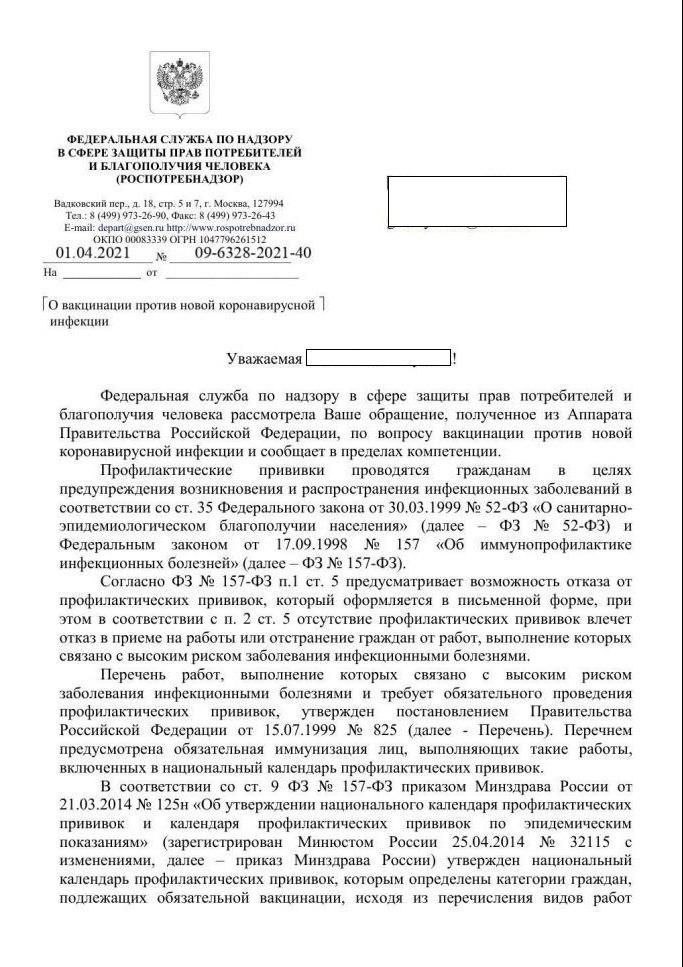 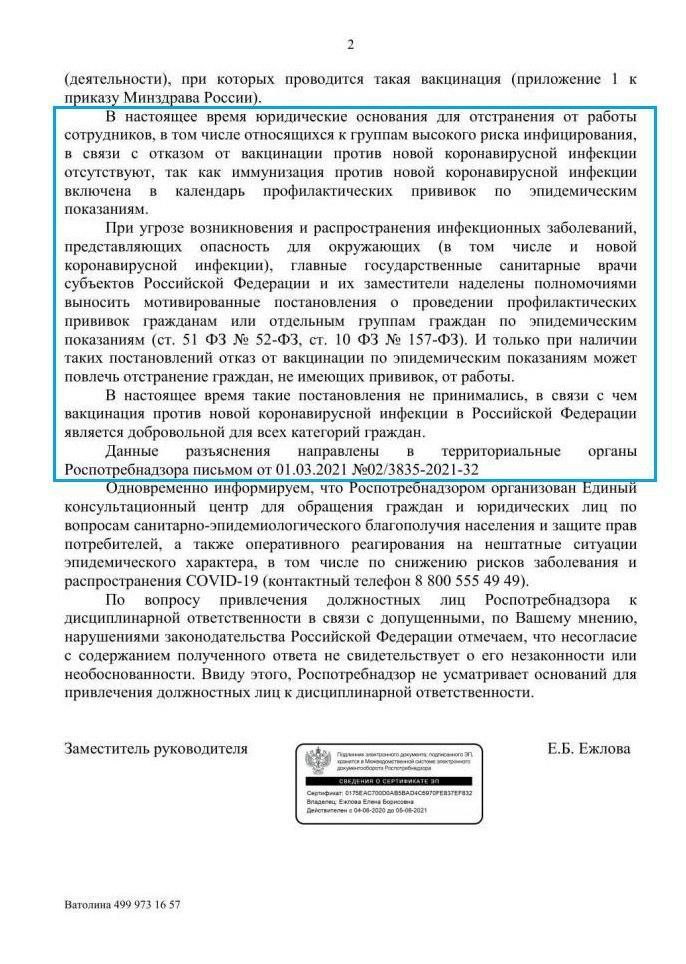 